食べきり協力店制度等の事例○外食の事例出典：全国おいしい食べきり運動ネットワーク協議会 平成２９年１２月食品ロス削減のための施策バンク（平成２９年度版）、各自治体ホームページ○小売の事例出典：全国おいしい食べきり運動ネットワーク協議会 平成２９年１２月食品ロス削減のための施策バンク（平成２９年度版）、各自治体ホームページ福井県横浜市京都市滋賀県福岡県長野県大阪市名称「おいしいふくい食べきり運動」協力店食べきり協力店食べ残しゼロ推進店舗三方よしフードエコ推奨店（小売も含む制度）福岡県食品ロス削減県民運動協力店（小売も含む制度）「食べ残しを減らそう県民運動」協力店（小売も含む制度）大阪市食べ残しゼロ推進店開始時期H18.8H25H26.12H29.8H28.6H22.6H29.11対象飲食店、料理店、ホテル等飲食店、宿泊施設等飲食店及び宿泊施設飲食店・宿泊施設飲食店、宿泊施設飲食店、宿泊業飲食店及び宿泊施設登録要件実施する取組にチェックハーフサイズや小盛り等をメニューに設定注文時に、お客様の年齢構成、男女構成等を聞き、適量の料理提供お持ち帰りができる料理メニューの設定お客様からご希望があった場合に、お持ち帰りパック等を提供地元食材を使った料理の提供その他独自の食べきりサービス1項目以上の実践小盛りメニュー等の導入持ち帰り希望者への対応食べ残しを減らすための呼びかけ実践ポスター等の掲示による、食べ残し削減に向けた啓発活動の実施上記以外の食べ残しを減らすための工夫2項目以上の実践食材を使い切る工夫食べ残しを出さない工夫宴会,冠婚葬祭での食事等における工夫食べ残しの持ち帰りができる工夫ごみ排出時の水キリ等の工夫使い捨て商品の使用を抑える工夫食べ残しゼロに向けた啓発活動上記以外の食べ残しを減らすための工夫必須項目(■)に加えて、選択項目(□)を１項目以上実践食品ロス削減の呼びかけ食べ残しを少なくするメニュー設定・量の調節等無駄のない食材の確保・食材の使い切り完食した来店者に対する独自サービス上記以外の食品廃棄物の削減につながる取組1項目以上の実践料理提供量の調整食べ残し削減の呼びかけ店舗でのポスター掲示等による啓発活動持ち帰りへの対応特典付与上記以外の独自の取組み1項目以上の実践小盛メニュー等の導入持ち帰り希望者への対応食品ロスを減らすため呼びかけ実践上記以外の食品ロス削減につながる取組1項目以上の実践小盛メニュー等の導入食べきりを行った来店者に対する特典の付与上記以外の食べ残し削減に向けた店舗独自の取組店舗数1075店（H28時点）806店（H30.5.17時点）803店（H30.3末時点）51店(H30.5.10)586店（H30.5.21）576店(H29.8)不明ポイント店舗への呼びかけは、食品衛生講習会など飲食店が多く集まる機会に実施するとともに、福井県連合婦人会の「食べきり運動推進員」が地元の飲食店を１店舗ずつ訪問して依頼。店舗への呼びかけを、「食品衛生講習会」など、飲食店が多く集まる機会に実施している。また、本市職員による地元飲食店への個別訪問を実施している。オンライン登録可能「食べ残しの持ち帰り」に関するガイドラインあり。京都府の認定制度との連携。（京都府がH29から京都市と同様の制度を創設）当制度の制定にあたっては、平成29 年８月に設置した「滋賀県買い物ごみ・食品ロス削減推進協議会」等において、食品関連事業者や団体、行政等による意見交換を行い、関係者の意見を反映している。九州食べきり協力店との関係協力店募集は、（一社）長野県食品衛生協会や旅館・ホテル組合会など、飲食店等が多く加盟している団体を通じて行っているほか、市町村と連携し、募集の際には、食品ロス削減の周知も含めて広く啓発を行っている。松本市で実施している「残さず食べよう！推進店」登録制度とも連携を図っている。・一般社団法人大阪外食産業協会と「食べ残しゼロ」の推進に関する協定自治体の関与ステッカー等交付専用HPでの紹介（地図検索あり）ステッカー等交付専用HPでの紹介（地図検索あり）ステッカー等交付専用HPでの紹介（地図検索あり）表彰制度ステッカー等交付HPでの紹介ステッカー等交付専用HPでの紹介優良事例認定ステッカー等交付専用HPでの紹介（地図検索あり）登録証の交付HPでの紹介ステッカー等デザイン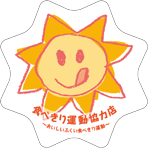 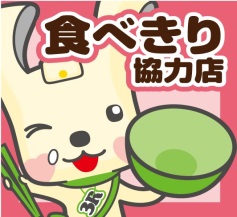 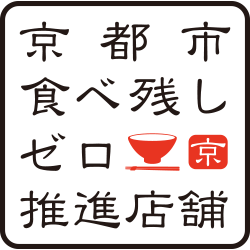 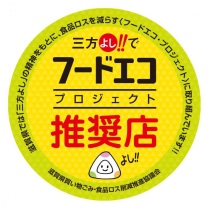 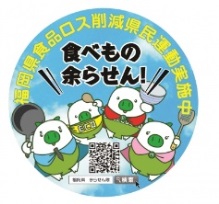 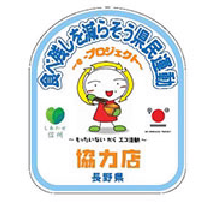 福井県滋賀県福岡県長野県名称「おいしいふくい食べきり家庭」応援店三方よしフードエコ推奨店（外食も含む制度）福岡県食品ロス削減県民運動協力店（外食も含む制度）「食べ残しを減らそう県民運動」協力店（外食も含む制度）開始時期H23H29.8H28.6H28.2対象食品販売店等食料品小売店食料品小売店各種商品小売業又は飲食料品小売業登録要件実施する取組にチェック「食材使い切りレシピ」や「残りものアレンジレシピ等」を紹介するコーナーの設置生鮮食品の「食べ頃」表示少量パック、ばら売り、量り売りなどの充実地産池消コーナーの設置閉店間際の割引販売その他、独自の食品ロス削減の取組み必須項目(■)に加えて、選択項目(□)を１項目以上実践食品ロス削減の呼びかけばら売り、量り売り、割引販売等による販売賞味期限表示・消費期限表示に係る啓発食品ロス削減レシピの情報提供上記以外の食品廃棄物の削減につながる取組1項目以上の実践ばら売り、量り売り、少量パック等による食料品販売閉店間際等の割引販売店舗でのポスター掲示等による啓発活動上記以外の独自の取組み1項目以上の実践ばら売り、量り売り等による食料品の提供割引販売による消費期限間近な食料品の提供食品ロスを減らすため呼びかけ実践上記以外の食品ロスを減らすための工夫店舗数164店（H28時点）20店(H30.5.10)250店（H30.5.21）96店(H29.8)ポイント外食事例と同様外食事例と同様自治体の関与ステッカー等の配布専用HPでの紹介（地図検索あり）ステッカー等の配布HPでの紹介ステッカー等の配布専用HPでの紹介ステッカー等交付専用HPでの紹介（地図検索あり）ステッカー等デザイン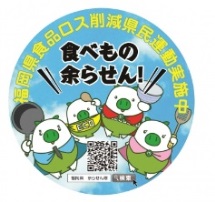 